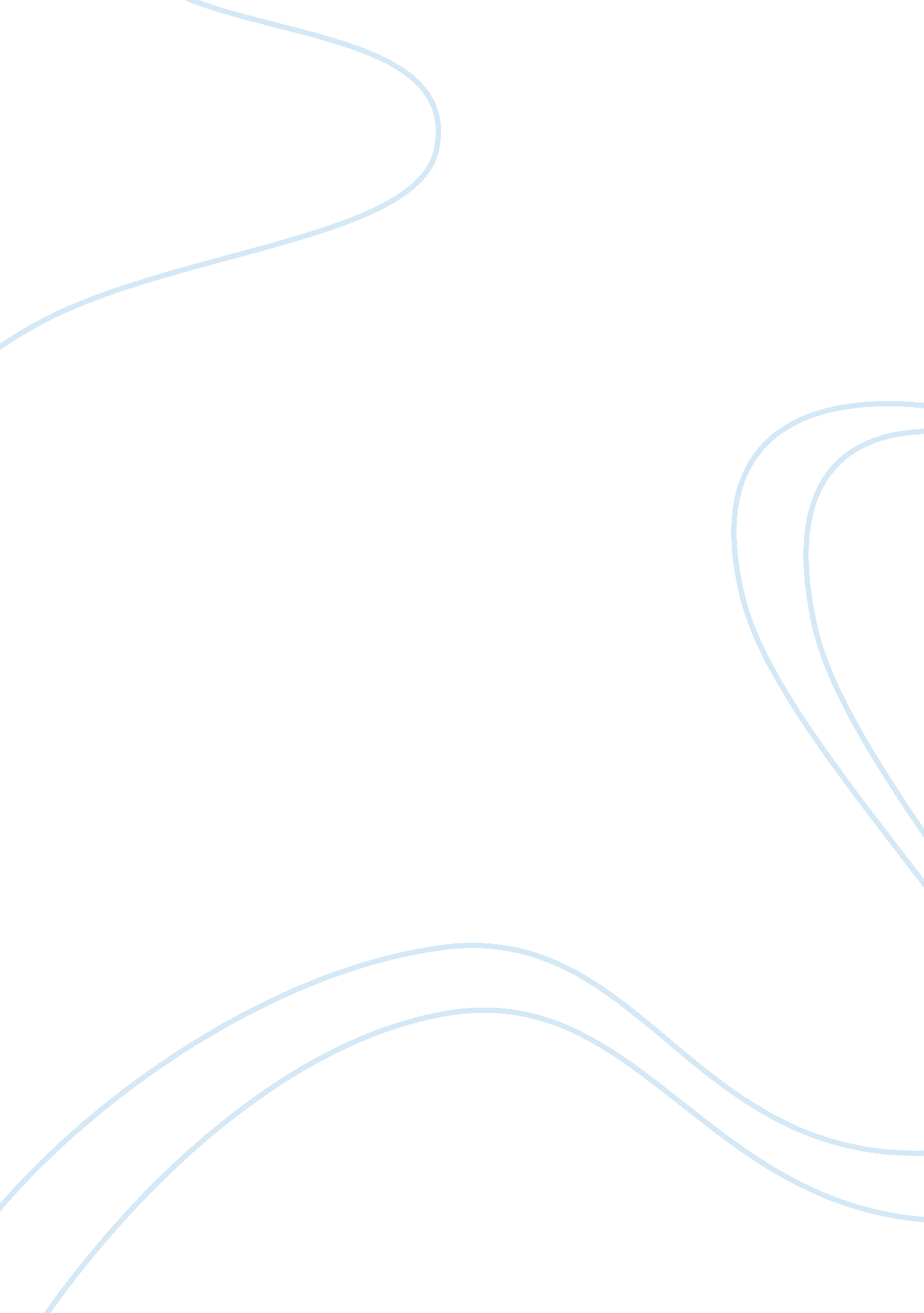 Global warming: an exponential threat assignment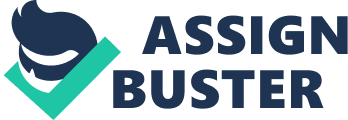 Global Warming: An exponential threat BY Fixed We currently live In a highly globalizes world from every point of view (technological, scientific, cultural, economic, communicative, etc. ) hence, one of the most negative effects that generated globalization has been the growing ecological imbalance that has harmed the planet. The global warming has become of the most dangerous threats and challenges to face in the 21st century. Many companies and factories are currently one of the main factors which have accelerated global warming in recent years. Mainly companies/factories who are responsible for processing raw materials (I. E. Natural oil, gasoline, coal, etc) as they emit huge amounts of carbon dioxide (CO) gas daily. Also, due to the massive process of industrialization and planned obsolescence (buying products or technologies that last for short term) have generated Immense environmental pollution In many places (I. E. Rivers, lakes, oceans, forests, etc. , and even has altered and destroyed diverse ecosystems by bad management of technology that many companies have monopolized and many manufacturers supports that kind of actions In order to make huge profits In a short time. If the damage of this cycle persists for more years the climate change will get worse. The future consequences of global warming that is in fact reflected in: greenhouse effect (which have been intensified by burning fossil fuels), higher temperatures, stronger hurricanes, stronger earthquakes, stronger tsunamis, etc, could even be irreversible. On the other hand, you can also take into account the human behavior as another factor, regarding the management of technology, like buying more commercial genealogy compulsively (I. E. Cell phone latest fashion, latest model cars, LED TV’s, etc). Of those, most have short durability and also generate a vicious consuming circle that In the end significantly deteriorates the environmental sustainability of the planet (I. E. Greater pollution over the air and the seas, more environmental disasters, reduce of the ozone layer, energy waste and so on). In that sense, it is human action the determining factor to keep the planet healthy by their habits, manners and uses of technology and natural resources. However the main manufacture companies eave their own business, those should change some of their internal policies like reducing their CO emissions in their factories and apply recycling methods on the raw materials that are being processed so that can contribute to the waste management. Furthermore, people and many companies need to be educated about the correct use of some technologies/energies that could damage the environment (I. . Gasoline, aerosols, nuclear energy, bulbs, 011, gas, fire, water, mercury, uranium, electricity, etc). These technologies/energies are a double-edged sword, can also benefit as harm. The key Is to use them with their respective methodologies. Provided that the manage of the natural and technological resources and that companies, businesses, factories and other modern institutions should have a greater responsibility and socio-environmental commitment to generate clean, renewable and high durability energies. Besides that, there are some practical solutions to combat the effects of global warming like using the “ triple R” formula: Reduce, Recycle, and Reuse which is another way to consume and also another way to live. Some specific solutions/proposals to reduce and fight global warming are: . By reducing the time of use of electronic and gas-based devices (cell phones, computers/laptops, TV’s, motorcycles, cars, etc). 2. By recycling, separating and sorting out the garbage/wastes. 3. By reusing some materials like paper, bottles, cans, cardboards, aluminum, steel, glasses and many other plastics/metals. . By using alternative energies such as solar and wind energy. 5. By using alternative ways of transportation like subways or bicycles frequently. 6. By planting trees in rural and urban areas. Having pointed all these, people should have a good use of new technologies without excess nor splurges in order to reduce the potential damage they could generate to the environment, and thus, reverse or at least reduce the effects of global warming that affects all of us in our beloved, contaminated and only home: planet earth. In summary, global warming is still a threat but yet can be remedied and reverted before it reaches a point of no return. It’s a matter of consciousness and responsibility between producers and consumers. As concerned citizens we must wake up about this reality and find the most viable solutions in the short term cause the nature environment also has a voice and manifests itself. The sustainable development of our planet depends on us. Additionally, we have to consider more our planet ecologically and work together hand in hand for a better present and also for a better future for future generations. In other words, the responsible consumption is everyone’s Job because the effects of global warming and climate change affect everyone, so the environment urgently needs to be healed, cared for and protected. We still have time to change. Let’s take action now. 